ДатаПредметЗадание12.11История Парагр 20 читать отвечать на вопросыИстория Математика Тема: Умножение десятичных дробей. Повторить правило на странице 81 учебника.Закрепление№294Образец а) 0,62=0,6*0,6=0,36№297. Выполняете столбиком. Образец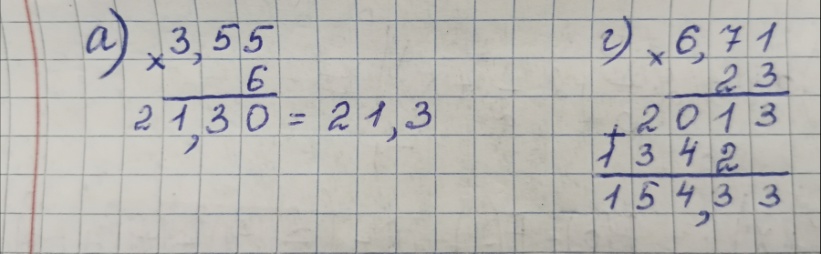 №298, №299, №317Русский Буквы ы-и после приставокРусский Физ-раВикторина для начальной школы на тему «Баскетбол»1. В каком году был придуман баскетбол?а) в 1700 годуб) в 1891 году   в) в 1903 годуг) в 1999 году2. Как зовут человека, который придумал баскетбол?а) Джон Леннонб) Джеймс Бондв) Джордж Майклг) Джеймс Нейсмит   3. По сколько человек от каждой команды может одновременно находиться на игровой площадке?а) по 5   б) по 7в) по 9г) по 114. Из скольких периодов состоит игра в баскетбол?а) из двухб) из трехв) из четырех   г) из пяти5. Сколько очков дают в баскетболе за попадание в корзину при броске со средней или близкой дистанции?а) 2 очка   б) 3 очкав) 4 очкаг) 5 очков6. В какой стране баскетбол получил наибольшее распространение?а) в Японииб) в Россиив) в Бельгииг) в США   7. Сколько весит баскетбольный мяч?а) 200-250 гб) 400-450 гв) 600-650 г   г) 800-850 г8. Кто считается самым известным баскетболистом в мире?а) Марат Сафинб) Зинедин Зиданв) Павел Бурег) Майкл Джордан  9. Какова стандартная высота установки баскетбольной корзины?а) 3,05 м   б) 3,55 мв) 4,00 мг) 4,05 м10. Как начинается игра в баскетболе?а) со жребия игроков соперничающих командб) с подбрасывания мяча судьей  в) с эстафеты соперничающих командг) с выбрасывания мяча с трибун11. Сколько времени дается игроку на выполнение штрафного броска?а) 3 секундыб) 4 секундыв) 5 секунд  г) 6 секунд12. Какое из данных утверждений верно?а) при ведении мяча в баскетболе нельзя касаться его двумя руками одновременно   б) мяч в баскетболе можно вести только левой рукойв) игрок с мячом в руках может делать четыре шагаг) мяч в баскетболе можно вести только правой рукой13. Как называется игра в уличный баскетбол?а) пейнтболб) стритбол   в) гандболг) фитбол